第十二課: 先後順序 (10章 & 11章)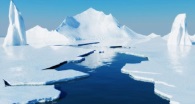 破冰討論:  分享對「分別為聖」的認識。舉一個例子(或見證)，解釋如何「分別」，分別後與世俗的差異。 今日主題: 第一要務 (Put first things first)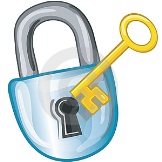 尼希米的目標不是建城牆，神給他的使命是要建立屬神的百姓。相對於今日的教會，教堂建好了，獻堂禮拜完了，奮興大會結束了，下一步是甚麼？尼希米教導我們一切以「遵行神的律法」為出發點。預備自己，過一個「分別為聖」的生活。這是今天信徒一個極大的挑戰。 世界是想把我們帶往背離神的方向。「分別為聖」就是反世界的潮流。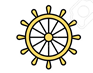 研究與觀察尼希米記9:28百姓都簽名立約，有多少人簽名？(10:1-27)[註] 10:1-27是簽名的人。還有許多立誓的人，他們的名字沒有ㄧㄧ記下。他們簽名立誓，立甚麼誓？10:29 『必遵行　神藉他僕人摩西所傳的律法、謹守遵行耶和華我們主的一切誡命、典章、律例。』這是尼希米要建立百姓的第一要務。(Put first things first)這「約」將神的百姓與周圍的居民分別出來 (10:28)。這是怎樣的分別？  (察考10:30-36)婚姻如何分別為聖？10:30安息日如何分別為聖？安息年如何分別為聖？10:31安息日若不買賣，對商業與貿易有直接的負面影響。分別為聖是要有個人的犧牲。金錢如何分別為聖？獻金錢 (10:32)獻祭 (10:33) –此處特別提到素祭、燔祭、和贖罪祭。獻初熟的土產，初熟的果子。代表將最好的獻給神。祭司的生活，如何得到供應，沒有缺乏？10:37 『地上所產的十分之一奉給利未人』10:38 『利未人 … 取十分之一、奉到我們　神殿的屋子裡』10:39 就是『供職的祭司、守門的、歌唱的所住的屋子』城牆建好了，百姓受感動，與神重新立約，願意過「遵行神的律法」的生活。下一步是甚麼？ (1:1-2)遷民入城居住。耶路撒冷當時還是一個荒城，因為百姓都住在城外。城內還是廢墟，沒有任何公共設施。要使百姓遷入城居住，不是健容易的事。如何分配人民住進耶路撒冷？(11:1-3)百姓的首領 (11:1)百姓掣籤、每十人中抽一人凡甘心樂意住在耶路撒冷的 (11:2)尼希米記11章大多數服事的人，他們的名字被記載下來嗎？許多名字沒有記，只有個總數，但神紀念他們的名字。名詞解釋。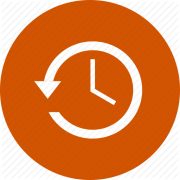 律法 (law) = 誡命 + 典章 + 律例摩西的律法 – 摩西五經誡命 (commandment) – 十誡，出埃及記20章律例 (decree) –誡命不夠詳細，就由律例來補充。典章 (regulation) - 律例是不帶判決的。一旦律例加上了判決，律例就成了典章。出埃及記21:1 『你在百姓面前所要立的典章是這樣。』歸納（回歸主題/中心思想）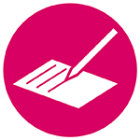 屬靈的復興需要有周詳的思考與計劃，尼希米對神的認識，明瞭神的心意，一切以遵行神的律法為出發點。第一要務: 遵守律法，而且要清楚的寫下來遵行律法，是預備過一個「分別為聖」的生活。 今日的世界是想把我們帶往相反的方向。分別為聖就是走與世界相反的路線。生活應用與討論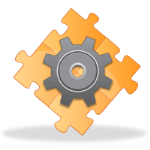 我們可將日常的事情，或教會的事工分為「輕」「重」「緩」「急」。有組織計劃的領袖，大部份時間用在 B (important but not urgent)，所以能有效的處理問題。沒有方向的領袖，只有緩急之分，而沒有輕重之分，將大部份時間花在 (A 與 C – only on urgent matters)，結果是重要的事都草率的處理。你大部分的時間是如何分配？尼希米的「第一要務」是使百姓遵守「律法, 誡命, 律例, 典章」。今天教會的「第一要務」是甚麼？教會應是愛的團契，講「律法, 誡命, 律例, 典章」是否違背愛的真諦？馬太福音 5:17『莫想我來要廢掉律法和先知．我來不是要廢掉、乃是要成全。』從尼希米記10:30-35，討論分別為聖。如何使婚姻分別為聖？如何將主日分別為聖？如何將金錢的使用分別為聖？如何獻上活祭，使自己分別為聖？如何教養子女，使他們分別為聖？從『初熟的土產』與『初熟的果子』討論基督徒應有的奉獻與奉獻的心態。聖經也有提到將『頭生的』牲畜奉獻。是一樣的原則。分別為聖不同於律法主義，分別在那？會不會因「分別為聖」結果走入「律法主義」？從分派人民住進耶路撒冷，討論教會事工的分配。領袖先以身作則。抽籤分派可能不適於這世代，輪派比較通用。甘心樂意的是最美好的見證。尼希米呼召百姓建城牆時，百姓都積極參與，『他們奮勇作這善工』(2:18)。但對遷入城內居住並不熱烈，你覺得原因為何？建城牆雖然困難，但有一清楚目標，且有時間性。遷入城內居住是永久的擺上(long term and indefinite commitment)，犧牲太大。參考資料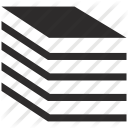 Steven Covey 是世界聞名的領袖輔導。在他的著作：高效能的領導。節錄了七項高效能領導著的特性:Be Proactive 積極主動Begin with an End in Mind 有目標，有方向Put First Things First 有先後次序Think Win-Win 雙贏Seek First to Understand and then to be Understood 先求瞭解人再求被瞭解Synergize 結合團隊的長處Sharpen the Saw 工欲善其事，必先利其器第三項，有先後次序，就是我們今天學習的重點。1621年，新移民乘坐「五月花號」(Mayflower)船來到新大陸。船上有一半是清教徒，有一半是亡命之徒。一到了新大陸，因為偏離航道，登陸於荒郊野外，面臨艱難危險。船上清教徒領袖，草擬「五月花規範」(Mayflower Compact)，以神為中心，結合眾民，成為一個公民團體。這可算是美國立法精神的先驅。「立法」，「守法」與「執法」這是神帶領百姓出埃及後，建立百姓的第一步。尼希米要重新建立百姓，第一要務是教導百姓『遵行　神藉他僕人摩西所傳的律法、謹守遵行耶和華我們主的一切誡命、典章、律例。』尼希米1祭司22利未人17民的首領 44總數84急 (Urgent)緩 (non-urgent)重 (important)AB輕 (non-important)CD